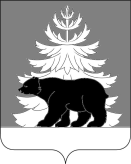 РОССИЙСКАЯ ФЕДЕРАЦИЯИРКУТСКАЯ ОБЛАСТЬАдминистрацияЗиминского районного муниципального образованияП О С Т А Н О В Л Е Н И Е                            от                                          г. Зима                               №  О внесении изменений в постановление администрации Зиминского районного муниципального образования от 18.04.2023 № 150 «О Порядке создания, хранения, использования и восполнения резерва материальных ресурсов в целях обеспечения выполнения мероприятий по гражданской обороне, а также для ликвидации чрезвычайных ситуаций природного и техногенного характера на территории Зиминского района»В соответствии со статьёй 25 Федерального закона от 21.12.1994 № 68-ФЗ «О защите территорий от чрезвычайных ситуаций природного и техногенного характера», пунктом 2 статьи 8 Федерального закона от 12.02.1998 № 28-ФЗ «О гражданской обороне», пунктом 23 части 1 статьи 14, пункта 21 статьи 15 Федерального закона от 06.10.2003 № 131-ФЗ «Об общих принципах организации местного самоуправления в Российской Федерации», постановлением Правительства Российской Федерации от 27.04.2000 № 379 «О накоплении, хранении и использовании в целях гражданской обороны запасов материально-технических, продовольственных, медицинских и иных средств», руководствуясь статьями 22,46 Устава Зиминского районного муниципального образования, администрация Зиминского районного муниципального образованияПОСТАНОВЛЯЕТ: 1. Внести в постановление администрации Зиминского районного муниципального образования от 18.04.2023 № 150 «О Порядке создания, хранения, использования и восполнения резерва материальных ресурсов в целях обеспечения выполнения мероприятий по гражданской обороне, а также для ликвидации чрезвычайных ситуаций природного и техногенного характера на территории Зиминского района» (далее - постановление) следующие изменения:1.1. преамбулу постановления после слов «пункта 21 статьи 15 Федерального закона от 06.10.2003 № 131-ФЗ «Об общих принципах организации местного самоуправления в Российской Федерации»» дополнить словами «постановлением Правительства Российской Федерации от 27.04.2000 № 379 «О накоплении, хранении и использовании в целях гражданской обороны запасов материально-технических, продовольственных, медицинских и иных средств»;1.2. пункт 1 Приложения 1 к постановлению изложить в следующей редакции: «1. Настоящий Порядок разработан в соответствии с Федеральным законом от 21.12.1994 № 68-ФЗ «О защите населения и территорий от чрезвычайных ситуаций природного и техногенного характера», пункта 2 статьи 8 Федерального закона от 12.02.1998 № 28-ФЗ «О гражданской обороне», пункта 23 части 1 статьи 14, а также пункта 21 статьи 15 Федерального закона от 06.10.2003 № 131-ФЗ «Об общих принципах организации местного самоуправления в Российской Федерации», постановлением Правительства Российской Федерации от 27.04.2000 № 379 «О накоплении, хранении и использовании в целях гражданской обороны запасов материально-технических, продовольственных, медицинских и иных средств», и определяет основные принципы создания, хранения, использования и восполнения резерва материальных ресурсов в целях обеспечения выполнения мероприятий по гражданской обороне, а также для ликвидации чрезвычайных ситуаций  природного и техногенного характера на территории Зиминского района (далее - Резерв)».2. Настоящее постановление опубликовать в информационно-аналитическом общественно-политическом еженедельнике «Вестник района» и разместить на официальном сайте администрации Зиминского районного муниципального образования www.rzima.ru в информационно-телекоммуникационной сети «Интернет».3. Настоящее постановление вступает в силу после дня его официального опубликования.4. Контроль исполнения настоящего постановления  оставляю за собой.Мэр Зиминского районного муниципального образования                                                                                    Н.В. Никитина